Warszawa, 02 czerwca 2023 r.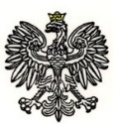 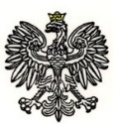 Dotyczy: Postępowania prowadzonego w trybie podstawowym w celu zawarcia umowy ramowej na dostawy szaf metalowych, nr. ref. WZP-1282/23/81/Z.INFORMACJA Z OTWARCIA OFERTWypełniając dyspozycję art. 222 ust. 5 ustawy z dnia 11 września 2019 r. Prawo zamówień publicznych (t.j. Dz.U. z 2022 r., poz. 1710, z późn. zm.) Wydział Zamówień Publicznych KSP, działając w imieniu Zamawiającego, informuje, że w ww. postępowaniu Oferty złożyli Wykonawcy:Zadanie nr 1 - Dostawy szaf metalowych typu 1:Zadanie nr 2 - Dostawy szaf metalowych typu 2:Zadanie nr 3 - Dostawy szaf metalowych typu 3:Numer ofertyNazwa i siedziba Wykonawcy:Cena oferty brutto w PLN:1.Tronus Polska Sp. z o.o.,z/s.: Warszawa323 834,402.TUTUS Dariusz Derwiński,z/s.: Baniocha 84 600,003.STALPOL SAFES SPÓŁKA Z OGRANICZONĄ ODPOWIEDZIALNOŚCIĄ,z/s: Białe Błota118 818,004.SafeKey S.C. Mateusz Lewczuk, Dawid Olszewski,z/s.: Warszawa148 584,00Numer ofertyNazwa i siedziba Wykonawcy:Cena oferty brutto w PLN:1.Tronus Polska Sp. z o.o.,z/s.: Warszawa1 515 534,662.TUTUS Dariusz Derwiński,z/s.: Baniocha 416 632,003.STALPOL SAFES SPÓŁKA Z OGRANICZONĄ ODPOWIEDZIALNOŚCIĄ,z/s: Białe Błota414 762,154.SafeKey S.C. Mateusz Lewczuk, Dawid Olszewski,z/s.: Warszawa630 188,04Numer ofertyNazwa i siedziba Wykonawcy:Cena oferty brutto w PLN:1.Tronus Polska Sp. z o.o.,z/s.: Warszawa269 411,822.TUTUS Dariusz Derwiński,z/s.: Baniocha 106 416,003.STALPOL SAFES SPÓŁKA Z OGRANICZONĄ ODPOWIEDZIALNOŚCIĄ,z/s: Białe Błota107 096,104.SafeKey S.C. Mateusz Lewczuk, Dawid Olszewski,z/s.: Warszawa151 831,02